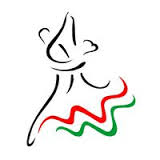 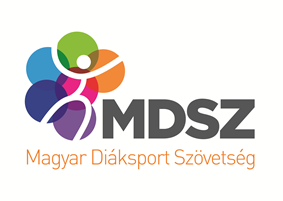 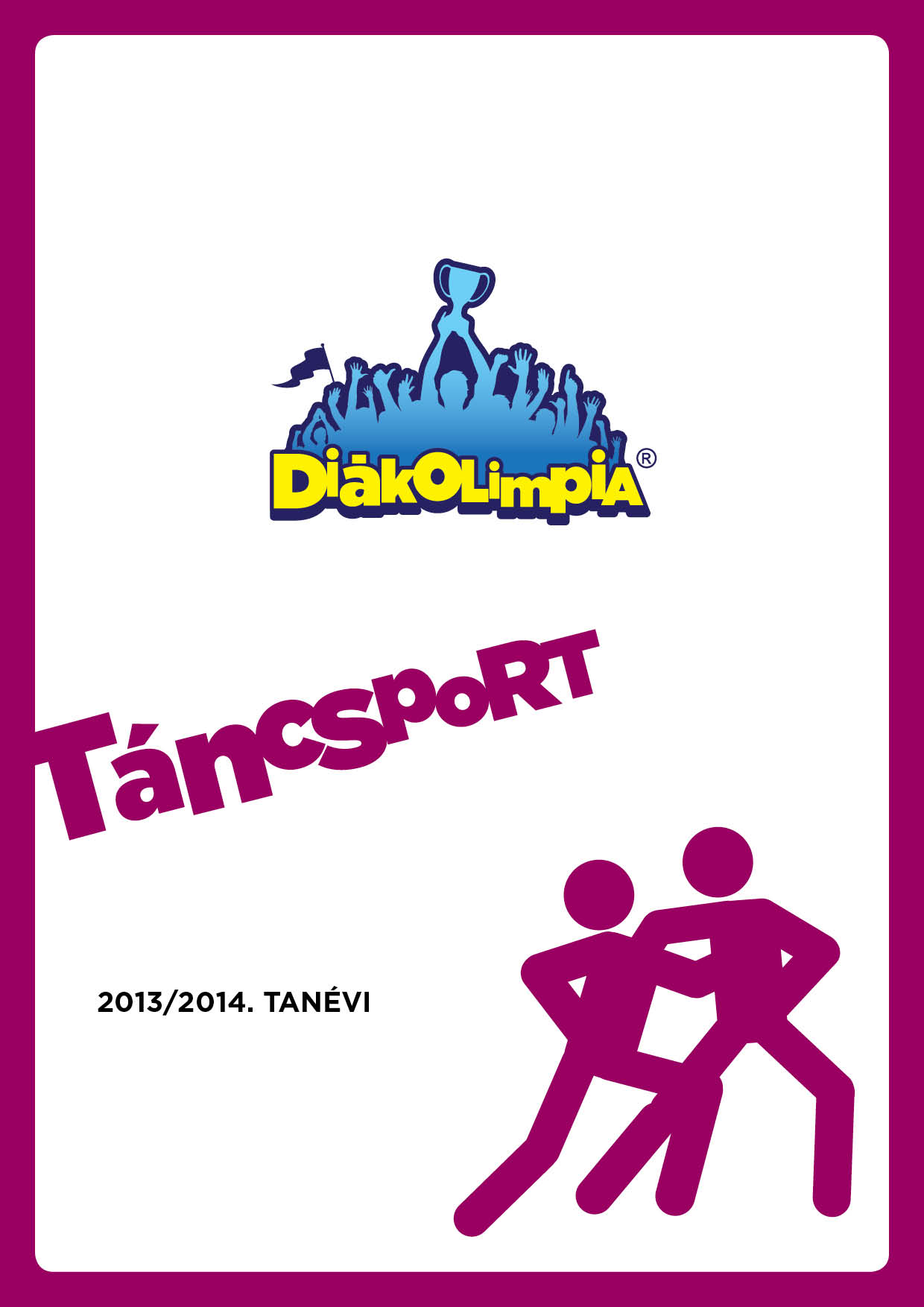 2016/2017. TANÉVITÁNCSPORT DIÁKOLIMPIA® VERSENYTÁNC SZAKÁG ORSZÁGOS DÖNTŐVERSENYKIÍRÁS„A Táncsport Diákolimpiát az oktatásért felelős miniszter a Magyar Diáksport Szövetséggel (továbbiakban: MDSZ) közösen hirdeti meg; a versenyt az MDSZ-szel kötött védjegyhasználati szerződés alapján a Magyar TáncSport Szakszövetség (továbbiakban: MTASZ) rendezi meg.”A verseny céljaA sportág utánpótlásának biztosítása, új tehetségek felkutatása.Az iskolák versenytánc sportág iránt érdeklődő igazolt és nem igazolt tanulóinak versenyzési lehetőség biztosítása.A táncsport megszerettetése a tanulók körében.A táncsportban versenyző fiatalok közötti kapcsolatok erősítése, tanulják meg kezelni a győzelem, vagy éppen a vereség szituációját, érezzék a fair play fontosságát.Lehetőséget nyújtani arra, hogy a diákok eredményesen képviseljék iskolájukat diákolimpiai döntőn. A kategóriánként, tánconként, korcsoportonként a 2016/2017. tanév „Magyarország TáncSport Diákolimpia® Bajnoka” címének, valamint a további helyezéseinek eldöntése.A felsőoktatási felvételi eljárásról szóló 423/2012. (XII.29.) Korm. rendelet 21. §-a alapján a felvételi eljárás során Diákolimpia® országos döntőn elért legalább 3. helyezetteknek járó 10 többlet pont jogosultjainak meghatározása.Az országos döntő rendezője A Magyar Diáksport Szövetséggel kötött védjegyhasználat alapján a Magyar TáncSport Szakszövetség, valamint a MTASZ megbízásából a Szilver TSE szentesi tagszervezete.Az országos döntő helyszíne és időpontja:Helyszín: 	Városi Sportcsarnok, 6600 Szentes, Jövendő utca 1.Időpontok:	2017. március 19.A verseny résztvevőiA Magyar Diáksport Szövetség 2016/2017. tanévi Versenykiírás „Általános szabályok 5. pontja” szerint.KorcsoportokGyermek: a páros idősebbik tagja adott naptári évben tölti be legfeljebb 11. életévét. Junior: a páros idősebbik tagja adott naptár évben tölti be a 12.,13., 14. vagy 15. életévét. Ifjúsági: a páros idősebbik tagja adott naptári évben tölti be a 16., 17. vagy 18. életévét.A 18 évestől idősebb tanuló, ifjúsági korcsoportban akkor indulhat, ha középfokú iskolarendszerű tanulmányokat folytat.FelversenyzésMinden versenyző csak a saját korcsoportjában indulhat, „átjárás, felversenyzés” nem engedélyezett. Fiatalabb versenyző felversenyezhet, ha a korosztályában nincs versenyszám meghirdetve.KorlátozásMinden táncos maximum 1 formációban táncolhat.Páros, illetve formációs versenyszámokban kizárólag egy köznevelési intézmény tanulói indulhatnak párban, illetve azonos formációban.RésztvevőkA köznevelési intézmények azon tanulói, akik a megadott nevezési határidőig a kiírási feltételeknek megfelelnek és a nevezési határidőig elküldik nevezésüket.Versenyszámok. kategóriákA 10 versenyszám az alábbi korcsoportok, kategóriák és táncok szerint kerülnek meghirdetésre:Formációs versenyekFormációs táncokban egy azon versenyszámban a következő kategóriák kerülnek összevonásra:Páros formáció: klasszikus fiú-lány párban táncolt koreográfia.Vegyes formáció: lányokat, fiúkat is tartalmazó, nem párban táncolt koreográfia.Lányformáció: kizárólag lány táncosokkal előadott koreográfia.Korcsoportok:Junior formáció: Gyermek valamint Junior korosztályú táncosok számára.Ifjúsági formáció: Ifjúsági korosztályú táncosok számára.A versenyek lebonyolításaA Magyar TáncSport Szakszövetség érvényes versenyszabályzata alapján, amely elérhető az alábbi linken: http://mtasz.hu/wp-content/uploads/2013/06/VSZ_2017.pdfIgazolásA Magyar Diáksport Szövetség 2016/2017. tanévi Versenykiírás „Általános szabályok 8. pontja” szerint, az alábbi eltéréssel: Az elektronikus nevezési lap helyett a versenykiírás mellékletét képző nevezési lap használata kötelező!Az igazolásnál figyelembe kell venni a TÁNCSPORT hatályos szabályzatait is, amely elérhető az alábbi linken:http://mtasz.hu/wp-content/uploads/2013/06/VSZ_2017.pdfDíjazásKorcsoportonként, nemenként és kategóriánként az első helyezettek elnyerik „Magyarország TánSport Diákolimpia® Bajnoka” címet.A meghirdetett versenyszámokban az 1-3. helyezettek érmet és oklevelet, a 4-6. helyezettek oklevelet vehetnek át.NevezésA Magyar Diáksport Szövetség 2016/2017. tanévi Versenykiírás „Általános szabályok 10. pontja” szerint az alábbi kiegészítéssel: Nevezni kizárólag a Rendező Szilver TSE e-mail címén keresztül lehetséges (beszkennelt nevezési lap megküldésével, az eredeti dokumentumot később a helyszínen be kell mutatni): szilvertanc@gmail.com Nevezési határidő az országos döntőre: Formációk: 			2017. március 6.Páros és szóló versenyek: 	2017. március 12.A helyszíni regisztrációnál fizetendő nevezési díj: Egyéni: 2.000 Ft/fő/nap, 	Párosoknak: 2.000 Ft/fő/nap, Formációk: 1.000 Ft/fő  (max.5.000 Ft/csapat)Nevezési dokumentumok elérhetőek az alábbi honlapokon is: http://www.szilver.hu/  és  http://mtasz.hu Csak a nevezési határidőig jelentkezők nevezését fogadjuk el, további meghívás nem lehetséges!10. KöltségekAz országos döntő rendezési költségeit a Magyar TáncSport Szakszövetség (érem, oklevél), valamint Szilver TSE biztosítja (egyéb költségek: pontozók, stb.).Az utazás, a szállás, az étkezés, valamint az egyéb felmerülő költségeket a résztvevők viselik.11. Sportági rendelkezésekA formáció minimum 3 főből, és maximum 8 főből kell, hogy álljon.Minden további egyéb kérdést a Magyar TáncSport Szakszövetség hatályos versenyszabályzata és mellékletei szabályoznak: lebonyolítás, öltözködés, helyszínnel kapcsolatos előírások, stb.A versenyen résztvevőknek nem kell rendelkezniük versenykönyvvel, versenyengedéllyel, azonban magukkal kell hozniuk diákigazolványukat és az iskola által aláírt és pecséttel ellátott nevezési lapjukat.A nevezési lapon az orvosi igazolás dátuma nem lehet 6 hónapnál régebbi.A versenyen mindenki saját felelősségére indul el.Frakk, csillogó díszítés, smink használható.Figurakatalógus által szabályozott kötöttség nincs.A versenyző páros, formáció korcsoportját a legidősebb versenyző korcsoportja határozza meg.Minden egyéb kérdést a Magyar Diáksport Szövetség „Általános szabályai”, a Magyar TáncSport Szakszövetség hatályos versenyszabályzata és mellékletei szabályoznak: lebonyolítás, öltözködés, helyszínnel kapcsolatos előírások, stb.További információ:Magyar TáncSport Szakszövetség1146 Budapest, Istvánmezei út 1-3.Magyar Sport Háza III./313. irodaTelefon: (06-1) 460-6921E-mail: mtasz@mtasz.huHonlap: http://mtasz.huKATEGÓRIÁKTÁNCOKKORCSOPORTPáros standard és latinStandard: Angol keringő, Tangó, Bécsi keringő,Latin-Amerikai: Cha-chacha, Rumba, JiveGYERMEK, JUNIOR, IFJÚSÁGISzóló leány latinCha-chacha, Rumba, JiveJUNIOR, IFJÚSÁGIFormáció Jellemzően standard táncokból (A, T, B, SI, Q) összeállított koreográfiaJellemzően latin táncokból (S, Ch, R, P, J) összeállított koreográfiaJUNIOR, IFJÚSÁGI